Shelby Bicycle Days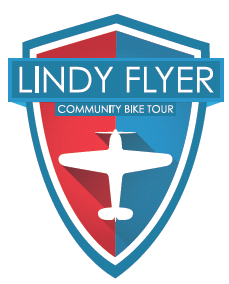 	Lindy Flyer Community Bike Tour	26.5 Mile Tour – Orange Loop 				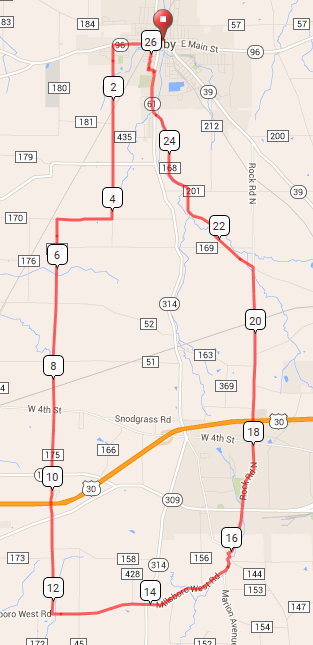 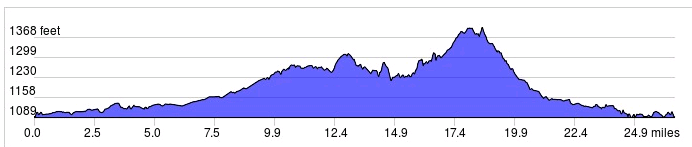 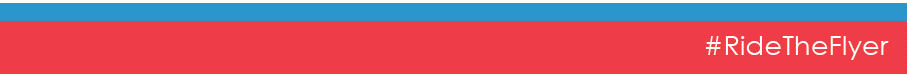 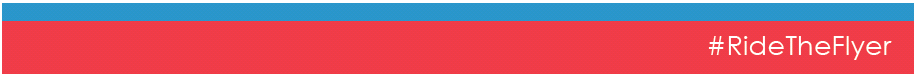 